RESULTS - The 2021 Chukar Challenge was held at Warriors Mark Wingshooting Lodge on March 20th and 21st.  We want to thank all those who participated in the event as well as the many spectators who came to watch.  The following are the results of each division and class represented at this event. 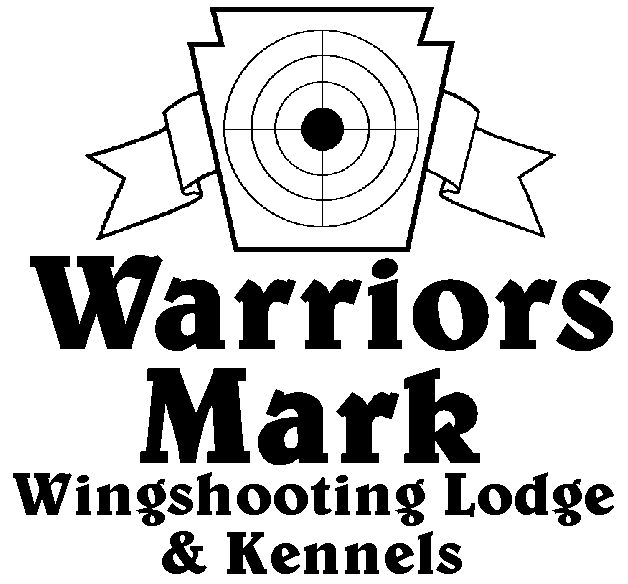 548 Hunt Club Dr. Ginter, PA 16651 
814-378-8380 www.warriorsmark.comHUNTER NAME(S)			DOG NAME		BREED			SCOREPuppy Pointing*Matt Chapman				Sage			GSP			217*Ben Misko				Martha			English Setter		215 Matt Chapman				Sage			GSP			197 Bobby Landman			Gunner			GSP			195 Matt Myers				Kimber			GSP			179Mike Prohaska				Forest			P			172 Bobby Landman			Penny			GSP			139 Ryan Hoover				Tillie			IB			118Single Pointing*Randy Hilligus				Trooper			P			331*Matt Myers				Jack			GSP			329*Randy Hilligus				Holler			P			322 Jim Hughs				Axel			GSP			316 Matt Chapman				Dice			GSP			313 Matt Chapman				Penny			GSP			311 Mike Prohaska				Dan			P			303 Matt Myers				Jack			GSP			295 Dave Michalek				Tonka			P			271 Tom Gustouch				Chap			LS			263 Aaron Cidor				Archie			GR			275 Bobby Lendman			Penny			GSP			270 Charles Flashing			Chick			ES			260 Dave Michalek				Gater			P			260 Dave Unger				Merlot			GSP			259 Bobby Landman			Gunner			GSP			246 Mitch Chirdon				Ellie			GSP			245 Dave Michalek				Nitro			P			236 Garrett Thomas			Murphy			P			210 Dave Unger				Merlot			GSP			180Team Pointing*Mike Prohoska				Dan			P			444 Luke Prohoska*Charles Fashing			Chick			ES			431 Ryan Miller Dave Michalek				Gator			P			431 Ron Guidas				 Aaron Cidor				Archie			G			382 Kyle Brown Garett Thomas				Murphy			IB			328 Joe BenderPuppy Flushing*Ken Chapman	 			Lucy			Lab			227 Bob Long				Sawyer			Lab			217 Rich Frantz				Zeek			GR			186Single Flushing*Dave Miller				Taz			Lab			348*Dave Miller				 Bell			Lab			346*Ken Chapman				Lucy			Lab			335 		            Charles Flashing			Choc			Lab			334Jeff Holtz				Annie			ESS			331Albert Ricci				Remi			Lab			325Jeff Thomas				Dexter			AC			321Rich Frantz				Bo			Lab			321Rich Frontz				Millie			GR			313Matt Broker				Goose			Lab			306Ron Guidas				Robin			ESS			299Keith Myers				Gauge			Lab			296Preston Bowers				Dux			Lab			287Jeff Murphy				Cash			Lab			266Bob Zeh				Sunny			ESS			263Wally Simpkins				Resputin		Lab			242Mark O’Donnell				Hank			Lab			195	Wally Simpkins				Resputin 		Lab			190Team Flushing*Dave Miller				Bell			Lab			470 Ryan Miller*Charles Flashing			Choc			Lab			463Ryan Miller*Keith Myers				Gauge			Lab			457Matt MyersDave Miller				Taz			Lab			430Ryan Miller				Matt Broker				Goose			Lab			439Tom CarolJeff Holtz 				Anne			ESS			420James HoltzRich Frontz				Bo 			Lab			411Ken ChapmanBob Zeh				Sunny			ESS			388Ron GuidasRon Guidas				Robin			ESS			370Dave MichalekJeff Murphy				Cash			Lab			318Jake MurphyPreston Bower				Dux			Lab			300Colby Smith*Trophy Winners